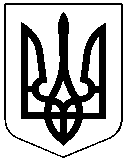 ЧЕРКАСЬКА РАЙОННА РАДАРОЗПОРЯДЖЕННЯ29.12.2023											№55Про затвердження списку осіб,зарахованих до кадрового резервуЧеркаської районної ради на 2024 рік	Відповідно до статті 55 Закону України "Про місцеве самоврядування в Україні", статті 16 Закону України "Про службу в органах місцевого самоврядування", Типового порядку формування кадрового резерву в органах місцевого самоврядування, затвердженого постановою Кабінету Міністрів України від 24 жовтня 2001 року №1386зобов’язую:Затвердити список осіб, зарахованих до кадрового резерву Черкаської районної ради на 2024 рік, що додається.Контроль за виконанням розпорядження залишаю за собою.Голова  									О.ВАСИЛЕНКОЗАТВЕРДЖЕНО Розпорядження районної радивід 29.12.2023 №55Список осіб,зарахованих до кадрового резерву  Черкаської районної ради на 2024 рік____________________________________№ п / пПосада, на яку формується резервОсоба, яка працює на посадіОсоба, яка працює на посадіОсоба, яка працює на посадіОсоба, яка працює на посадіОсоба, яка працює на посадіОсоба, яка зарахована до кадрового резервуОсоба, яка зарахована до кадрового резервуОсоба, яка зарахована до кадрового резервуОсоба, яка зарахована до кадрового резервуОсоба, яка зарахована до кадрового резервуОсоба, яка зарахована до кадрового резервуОсоба, яка зарахована до кадрового резерву№ п / пПосада, на яку формується резервПрізвище, ім’я, по батьковіРік народженняОсвіта, коли і що закінчив, спеціальністьСтаж роботи на поса-діРангПрізвище, ім’я, по батьковіРік народженняОсвіта, що і коли закінчив, спеціальністьКоли зараховано до кадрового резервуПоса-да, яку зай-має,місце роботиСтаж  роботи на посадіРангНачальник відділу з питань управління персоналом, документообігу та взаємодії з депутатами виконавчого апарату районної радиТарахтій Володимир Володимиро-вич1971Повна вища, Український державний університет харчових технологій, інженер з автоматизації1р.9Петренко Антоніна Анатоліївна1973Повна вища,1996 Черкаський націо на льний університет вчи тель укра їнської мови, літе ратури та історії2008 Чернігівський технологічний університет, ма-гістер державної служ  би Дер-жавна служба2023Начальник від ділу веде ння Дер-жавного реєстру виборців апарату Черкась-кої рай-держадмі ністрації153Совгиря Тетяна Миколаївна1974Повна вища, 2002 рік Полтавський університет спо живчої кооперації Украї ни, облік і аудит,2007 рік Східно-європей-ський університет еко-номіки і менеджменту, облік і аудит, магістр2023Голов-ний спеціа-ліст відділу з питань управління пер- соналом, документообігу та взає-модії з депутатами вико навчого апарату районної ради2р.114.Начальник відділу юридичного управління та управління об'єктами комунальної  власності виконавчого апарату районної радиГриценко Ірина Василівна1989Повна вища, 2011 рік ПАТ "Вищий навчальний заклад "Між регіональна Академія управління персоналом", право знав-ство1р. 11Крикун Тетяна Володимирівна1981Повна вища, 2023 рік Приватний вищий навчальна заклад "Європейський університет",менеджмент2023Голов-ний спе ціаліст сектору здійснен-ня держа вного контро лю у сфері соціаль-ного захисту населен-ня Голо вного управління Націо нальної соціаль-ної сервісної служби у Черка ській області1р.9Фірсова Ольга Олексіїв-на1984Повна вища, 2007 рік Київський університет сучасних знань, правознавство2023Головний спе ціаліст по роботі з персо налом Головного управ ління Національної сервісної служби у Черкаській обл.2р.9Головний бухгалтерМирошниченко Ольга Василівна 1965Повна вища, 2001 рік – Полтавський кооперативний інститут, фінанси111Максименко Світлана Володимирівна1966Вища, 2002 рік Київський гуманітарний інститут, менеджмент – економі-ка2019 Голов-ний бух галтер Господарського управління екс-плуата-ції при-міщень Черкаської райо нної ради23 р. 8 міс.-6.Головний спеціаліст відділу з питань управління персоналом, документообігу та взаємодії з депутатами виконавчого апарату районної радиСовгиря Тетяна Миколаївна 1974Повна вища, 2002 рік – Полтавський університет споживчої кооперації України, об лік і аудит,2007 рік Східноєвропейський університет економіки і менеджментту, облік і аудит, магістр1 р.11Старун Світлана Володимирівна1976Повна вища,  2000 рік Черкаський дер жавний університет ім. Б.Хмельницького, українська мова та літера тура, зару біжна лі тература2023Голов-ний спе ціаліст відділу агропро-мислово-го роз-витку та екології Черкась-кої рай-держадміністрації16 р. .87.Головний спеціаліст відділу юридичного управління та управління об'єктами комунальної  власності виконавчого апарату районної радиЯковлев Руслан Григорович1977Повна вища, 1999 рік – Черкаський інженерно-технологічний інститут, менеджмент організації2023В.о. дирек-тора Комунального підпри-ємства теплових мереж Черкаського району1 р. 1 м.-